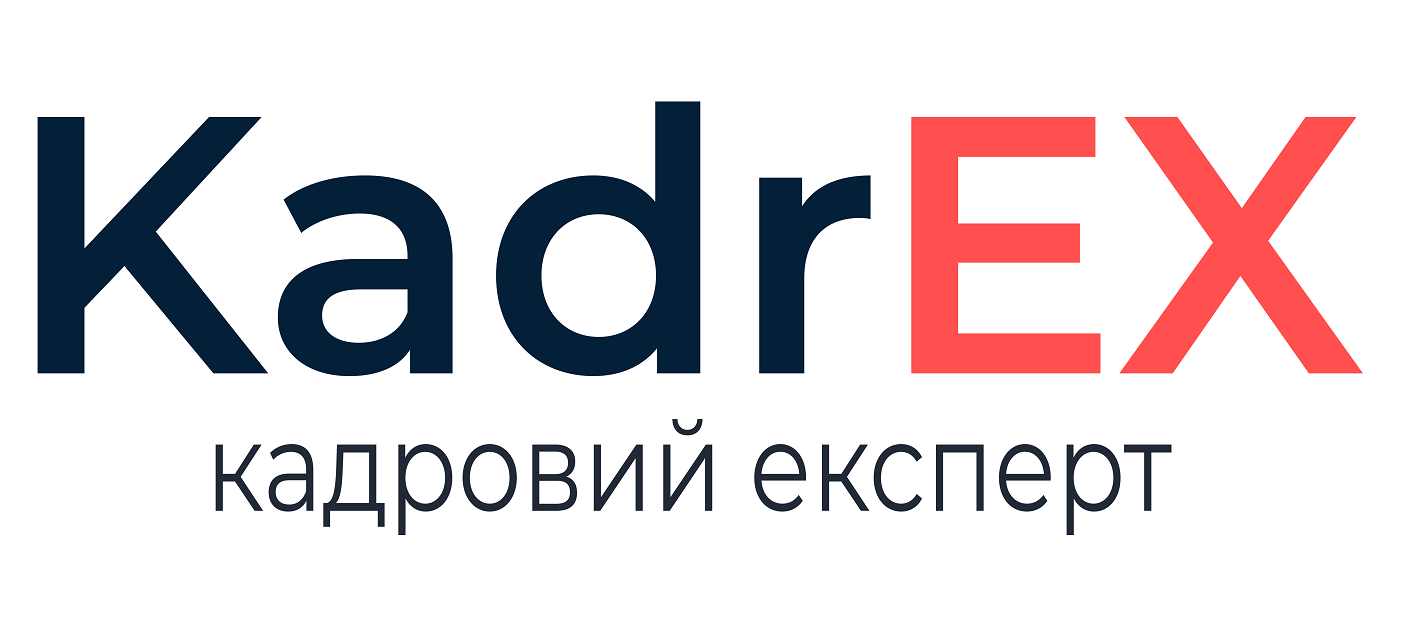 _________________________________________________
назва підприємстваНАКАЗ «__»_________ 20___                    м. ____________                                               № ______Про організацію роботи в жовтні 2022 р.У зв’язку із продовженням строку дії воєнного стану, ухваленого Указом Президента України «Про продовження строку дії воєнного стану в Україні» від 12.08.2022 р. № 573/2022 та затвердженого Законом України «Про затвердження Указу Президента України «Про продовження строку дії воєнного стану в Україні»» від 15.08.2022 р. № 2500-IX, та тим, що під час воєнного стану не застосовуються норми частин третьої-п’ятої ст. 67 і ст. 71, 73 КЗпП (частина шоста ст. 6 Закону України «Про організацію трудових відносин в умовах воєнного стану» від 15.03.2022 р. № 2136-IX) НАКАЗУЮ:Встановити 14 жовтня 2022 р. робочим днем.Відсутність працівників на робочому місці та невиконання роботи дистанційно без поважних причин кваліфікувати як прогул без поважної причини. Начальнику відділу кадрів _____________________:- розмістити наказ на корпоративному сайті;- довести наказ до відома працівників до «__»_________ 20__ р. одним зі способів:ознайомити під підпис (за можливості);надіслати копію наказу в доступний спосіб електронної комунікації;- проводити фактичне табелювання всіх працівників.  Контроль за виконання наказу покладаю на __________________________.Директор                                     _______________                     _____________________                                                                 (підпис)                                                              (ім’я, ПРІЗВИЩЕ) 		 З наказом ознайомлені:________________		_____________________«___»_________2022________________		_____________________«___»_________2022Лист ознайомлення№ з/пПІБПосадаДатаПідпис/відмітка про відправлення12345…